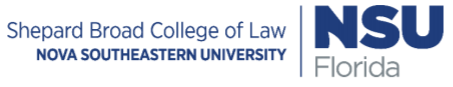 REQUEST TO CHANGE FACULTY ADVISORName: ______________________________________ NSU ID:  ________________________________Year of Matriculation:  _________________________ Full-time ____________ Part-time ____________Expected graduation month and year:  _____________   Faculty Advisor assigned in 1L year: ______________________________________________________Requested New Faculty Advisor: _________________________________________________________Student Signature: ___________________________________   Date:  __________________________	Both the faculty advisor assigned in your 1L year and the new faculty advisor must sign this form. Signature of Faculty Advisor Assigned 1L year:  _____________________________________________Signature of new Faculty Advisor:  ________________________________________________________For Office Use OnlyDate Received ________________		Date Processed ________________***This form must be returned to the Office of Student Services once all signatures are obtained. 